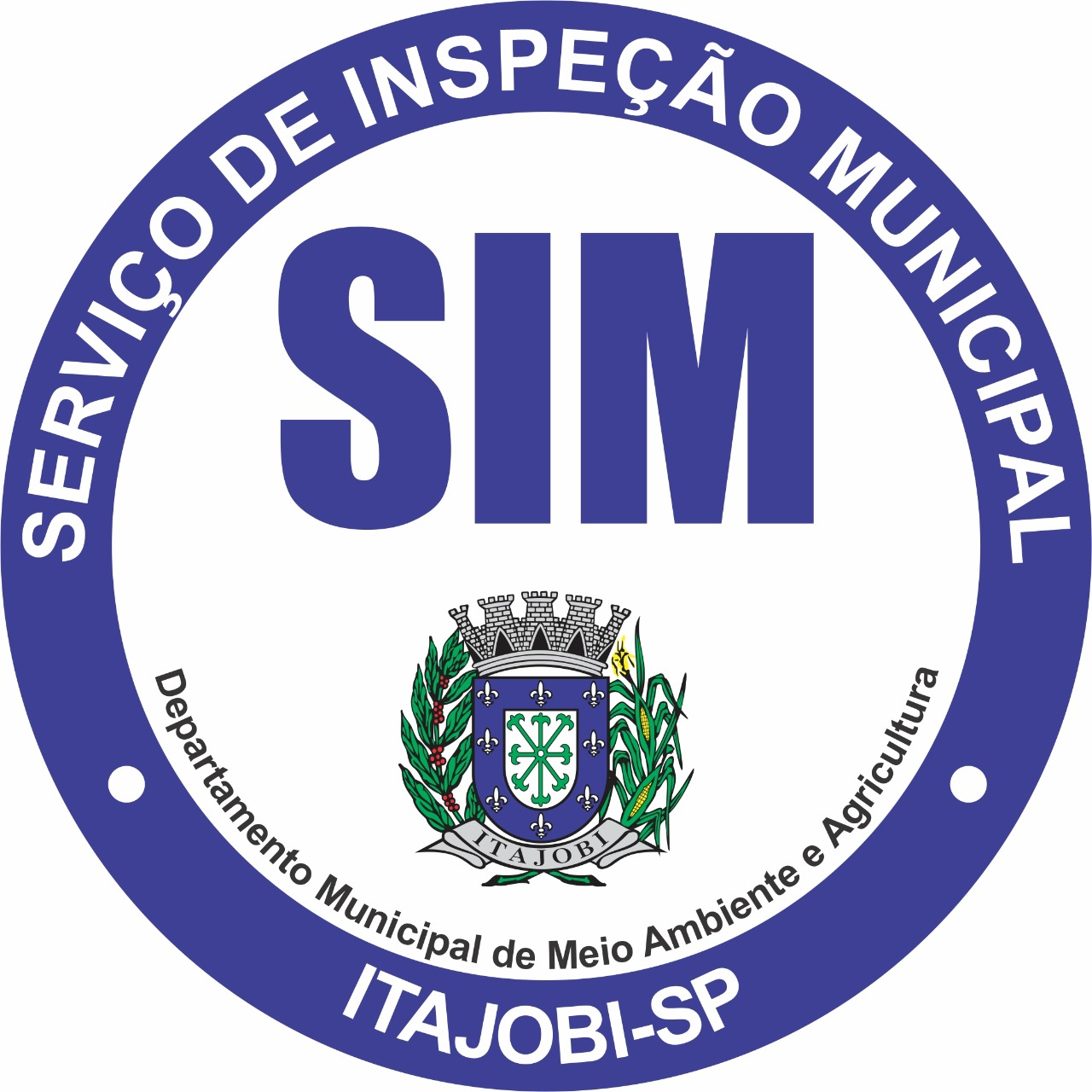 	ANEXO VIIDECLARAÇÃO DE RESPONSABILIDADE TÉCNICAIlmo Sr (a). Diretor (a) do Departamento de Meio Ambiente e Agricultura de ITAJOBI Declaro para os devidos fins, junto ao Serviço de Inspeção Municipal de Itajobi, que o Sr(a).		Registro CRMV:	,    Telefone	,   Email 	 é o (a) responsável técnico pela produção       de produtos de origem animal da empresa  	, situado à (rua, av, etc.) 	               	, nº 	, Bairro 	, Município de ITAJOBI - SP, CEP: 15.840 - 000, de propriedade de 		.  Por ser verdade, as duas partes assinam e dão fé.Itajobi, ............... de ........................................ de ................._____________________Assinatura do RequerenteNome: Razão Social:_________________________________Assinatura e Carimbo do Responsável Técnico Nome:RG:CRMV: